В целях реализации мероприятий федерального проекта «Успех каждого ребенка» национального проекта «Образование», утвержденного протоколом президиума Совета при Президенте Российской Федерации по стратегическому развитию и национальным проектам от 3 сентября 2018 г. №10, на основании распоряжения Кабинета Министров Чувашской Республики от 15.08.2019г. № 737-р «О внедрении системы персонифицированного финансирования детей в Чувашской Республике», администрация Ибресинского района Чувашской Республики постановляет:1. Внести в постановление администрации Ибресинского района от 07.05.2019г. № 240 «Об утверждении Правил персонифицированного финансирования дополнительного образования детей в Ибресинском районе Чувашской Республики»   (далее – постановление)  следующие изменения:1) пункт 4 изложить в следующей редакции:« 4. Определить отдел образования администрации Ибресинского района Чувашской Республики уполномоченным органом по реализации системы персонифицированного финансирования и по исполнению программы персонифицированного финансирования».2) приложение к постановлению «Правила персонифицированного финансирования дополнительного образования детей в Ибресинском районе» изложить в новой редакции согласно приложению к настоящему постановлению. 2. Контроль за исполнением настоящего постановления возложить на заместителя главы администрации района - начальника отдела образования Федорову Н.А. Исп. Игнатьева А.А. 2-19-99Приложение           к постановлению администрации Ибресинского района               Чувашской Республики     от  27.08.2019   № 518  Правила персонифицированного финансирования дополнительного образования детей в Ибресинском районеПравила персонифицированного финансирования дополнительного образования детей в Ибресинском районе Чувашской Республики  (далее – Правила) регулируют функционирование системы персонифицированного финансирования (далее ПФ) дополнительного образования детей (далее – система ПФ), внедрение которой осуществляется в муниципальном образовании с целью реализации распоряжения Кабинета Министров Чувашской Республики от 15.08.2019г. № 737-р «О внедрении системы персонифицированного финансирования детей в Чувашской Республике» и Правил персонифицированного финансирования дополнительного образования детей в Чувашской Республике, утвержденных приказом Министерства образования и молодежной политики Чувашской Республики № 1480 от 16.08. 2019г.  (далее – региональные Правила). С целью обеспечения единства образовательного пространства и равенства образовательных возможностей для детей Чувашской Республики на территории муниципального образования вводится система ПФ, соответствующая принципам, установленным в региональных Правилах. Настоящие Правила используют понятия, предусмотренные региональными Правилами. Персонифицированное финансирование  вводится для оплаты услуг дополнительного образования по дополнительным общеобразовательным общеразвивающим  программам при предоставлении данных услуг обучающимся, проживающим на территории Ибресинского района Чувашской Республики. Возраст включения ребенка в систему персонифицированного финансирования  – с 5 лет до 18 лет. Сертификат в Ибресинском районе обеспечивается за счет средств бюджета Ибресинского района. Отдел образования администрации Ибресинского района  (уполномоченный орган) ежегодно до 20 декабря предшествующего года (в 2019 году – до 15 июля 2019 года) с  учетом возрастных категорий детей, имеющих потребность в получении дополнительного образования, направленности образовательных программ дополнительного образования определяет максимальное число сертификатов на следующий год, номинал сертификатов  и объем финансового обеспечения  сертификатов, утверждает программу персонифицированного финансирования и предоставляет данные сведения оператору персонифицированного финансирования для фиксации в ИС. Муниципальный опорный центр дополнительного образования детей Ибресинского района Чувашской Республики МБОУ ДО «Дом детского творчества» обеспечивает взаимодействие с оператором персонифицированного финансирования, организационное, информационное и методическое сопровождение внедрения системы ПФ на территории Ибресинского района Чувашской Республики, включая информационно-просветительскую кампанию с родительской общественностью.Правила предоставления и использования сертификата, порядок получения и использования сертификата, права обучающихся в системе ПФ в Ибресинском районе соответствуют нормам, установленным региональными Правилами. Во всех вопросах, специально не урегулированных в настоящих Правилах, отдел образования администрации Ибресинского района и муниципальные учреждения  руководствуются региональными Правилами. Объем оплаты образовательной услуги за счет средств сертификата определяется в объеме:нормативной стоимости образовательной услуги, скорректированной пропорционально сроку, оставшемуся до завершения реализации образовательной услуги или до завершения календарного года (далее – скорректированная нормативная стоимость), в случае если скорректированная нормативная стоимость одновременно не превышает цену образовательной услуги, скорректированную пропорционально сроку, оставшемуся до завершения его реализации (далее – скорректированная цена образовательной услуги) и доступный остаток обеспечения сертификата дополнительного образования;скорректированной цены образовательной услуги, в случае если скорректированная цена образовательной услуги одновременно меньше скорректированной нормативной стоимости и не превышает доступный остаток обеспечения сертификата;доступного остатка обеспечения сертификата, в случае если доступный остаток обеспечения сертификата одновременно меньше скорректированной нормативной стоимости и скорректированной цены образовательной услуги.10. Оплата образовательных услуг в объемах, предусматриваемых договорами об обучении (твердыми офертами), осуществляется уполномоченной организацией, порядок выбора которой устанавливается отделом образования администрации Ибресинского района.11.В пределах доступного числа сертификатов для финансирования услуг, предоставляемых поставщиками, функцию по подтверждению факта формирования сертификата выполняет оператор персонифицированного финансирования или поставщик.12.Оператор персонифицированного финансирования ведет учет заключаемых договоров об обучении между поставщиками и обучающимися, их родителями (законными представителями), заключаемых в рамках системы ПФ, посредством отражения данной информации в ИС. 13.Поставщики образовательных услуг, дети, достигшие возраста 14 лет, родители (законные представители) детей руководствуются порядком подачи заявлений на обучение, заявлений о получении сертификата, порядком заключения и расторжения договоров об обучении, установленными региональными Правилами.14. Порядок использования сертификата для обучения по дополнительным общеразвивающим программам, порядок оплаты образовательной услуги за счет средств сертификата определяются региональными Правилами и муниципальными нормативно-правовыми актами Ибресинского района.ЧĂВАШ РЕСПУБЛИКИ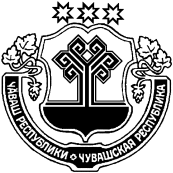 ЧУВАШСКАЯ РЕСПУБЛИКАЙĚПРЕÇ РАЙОНĚН АДМИНИСТРАЦИЙĚЙЫШĂНУ27.08.2019     № 518Йěпреç поселокě АДМИНИСТРАЦИЯИБРЕСИНСКОГО РАЙОНАПОСТАНОВЛЕНИЕ27.08.2019        № 518поселок ИбресиО внесении изменений в постановление администрации Ибресинского района от 07.05.2019г. № 240 «Об утверждении Правил персонифицированного финансирования дополнительного образования детей в Ибресинском районе Чувашской Республики»     Глава администрации Ибресинского района                                                       С.В. Горбунов